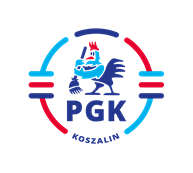 Koszalin, dnia 07.03.2022 r.Nr postępowania:  2022/BZP 00062592/01.Nr referencyjny     12Identyfikator postępowania  ocds-148610-4bd73cfa-923d-11ec-94c8-de8df8ed9da1INFORMACJA Z OTWARCIA OFERT  zgodnie z art. 222 ust. 5 ustawy z dnia 11 września 2019 r.Prawo zamówień publicznych (  t.j. Dz.U. z 2021 r. poz. 1129 z późn. zm.).Dotyczy: „Pielęgnacja i wycinka drzew na terenie Koszalina”.Oferty złożyli następujący Wykonawcy:Oferta nr 1: MATEX MATEUSZ WYSZYŃSKI, UL. Cisowa 22, 75-644 Koszalin Cena całkowita netto:                       151.500,00 zł.  Cena całkowita brutto:                     163.620,00 zł.  W tym podatek VAT w wysokości:    12.120,00  zł. Ceny jednostkowe:Oferta nr 2:  POL-FIXMACHINES Zbigniew Wiktorowicz, ul. Wańkowicza 19/2, 75- 445 KoszalinCena całkowita netto:                       173.200,00 zł. Cena całkowita brutto:                     187.056,00 zł. W tym podatek VAT w wysokości:     13.856,00 zł. Ceny jednostkowe:Lp.Rodzaj Ilość Cena jednostkowa     Cena jednostkowa     Cena jednostkowa     Lp.Rodzaj Ilość  (zł netto) (zł brutto)1.2.3.4.5.1.Wycinka drzew o obwodzie pnia 
do 80 cmdo 40 szt. 600,00648,002.Wycinka drzew o obwodzie pnia 
od 81-160 cmdo 130 szt. 600,00648,003.Wycinka drzew o obwodzie pnia powyżej 160 cmdo 40 szt.600,00648,004.Usuwanie złomów i wywrotów 
do 80 cmdo 40 szt. 100,00108,005.Usuwanie złomów i wywrotów 
od 80 -160 cmdo 20 szt. 200,00216,006.Usuwanie złomów i wywrotów powyżej 160 cmdo 20 szt. 200,00216,007. Pielęgnacja drzew przy użyciu sprzętu specjalistycznego wraz 
z wywozem urobku (tj. gałęzi , liści 
i wiór) na składowisko odpadówdo 80 szt. 300,00324,008.Usuwanie zawieszonych konarów wraz z wywozem urobku na składowisko (tj. gałęzi, liści, wiór),  do 30 szt. 100,00108,00Lp.Rodzaj Ilość Cena jednostkowa     Cena jednostkowa     Cena jednostkowa     Lp.Rodzaj Ilość  (zł netto) (zł brutto)1.2.3.4.5.1.Wycinka drzew o obwodzie pnia 
do 80 cmdo 40 szt. 350,00378,002.Wycinka drzew o obwodzie pnia 
od 81-160 cmdo 130 szt. 500,00540,003.Wycinka drzew o obwodzie pnia powyżej 160 cmdo 40 szt.650,00702,004.Usuwanie złomów i wywrotów 
do 80 cmdo 40 szt. 300,00324,005.Usuwanie złomów i wywrotów 
od 80 -160 cmdo 20 szt. 400,00432,006.Usuwanie złomów i wywrotów powyżej 160 cmdo 20 szt. 600,00648,007. Pielęgnacja drzew przy użyciu sprzętu specjalistycznego wraz 
z wywozem urobku (tj. gałęzi , liści 
i wiór) na składowisko odpadówdo 80 szt. 400,00432,008.Usuwanie zawieszonych konarów wraz z wywozem urobku na składowisko (tj. gałęzi, liści, wiór),  do 30 szt. 140,00151,20